  A.S.D. PRO LIVORNO SORGENTI 1919 - FESTA DI SETTEMBRE 2015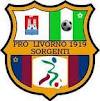 CATEGORIA ESORDIENTI B a 9 - 2004Programma GareVenerdì 11 Settembre Cat. 2004 ore 19:30 campo Sintetico a 9    Livorno Calcio - Armando Picchi Sabato 12 Settembre Cat. 2004 ore 16:30 campo Sintetico a 9    Pro Livorno Sorgenti - Empoli FcSabato 19 SettembreCat. 2004 ore 17:15 campo Sintetico a 9    Armando Picchi - Empoli FcCat. 2004 ore 18:30 campo Sintetico a 9    Livorno Calcio - Pro Livorno SorgentiSabato 26 SettembreCat. 2004 ore 16:00 campo Sintetico a 9    Armando Picchi - Pro Livorno SorgentiCat. 2004 ore 17:15 campo Sintetico a 9    Livorno Calcio - Empoli FcAl termine premiazioni di tutte le Società Partecipanti